Publicado en Mundo Virutal AEMME el 12/07/2021 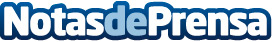 Red Mundo Atlántico inaugura su sede virtual para reforzar el ecosistema de negocios ubicuoA las sedes presenciales en A Coruña, Porto y Vigo, y próximamente Madrid, se añade la sede virtual en la plataforma digital de AEMME para crear el ecosistema de negocios ubicuoDatos de contacto:GUILLERMO TABOADADirector ejecutivo RMA629107771Nota de prensa publicada en: https://www.notasdeprensa.es/red-mundo-atlantico-inaugura-su-sede-virtual Categorias: Finanzas Marketing Emprendedores E-Commerce Recursos humanos http://www.notasdeprensa.es